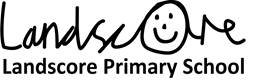 Key Concepts – Music Key conceptsKey conceptsKey conceptsKS1Use voices expressively by singing songs and speaking chants and rhymesFollow repeat back and creates musical and rhythmical patterns experimenting with pitch, tempo, rhythm and pulse.Play tuned and unturned instruments musically.Listen with concentration and understanding to a range of high quality live and recorded music.Choose and create sounds for different stimuliName a range of classroom instrumentsPerform long and short sounds in response to graphic symbolsCreate their own ideas through graphic notation and class score, recording and performing.  Use voices expressively by singing songs and speaking chants and rhymesFollow repeat back and creates musical and rhythmical patterns experimenting with pitch, tempo, rhythm and pulse.Play tuned and unturned instruments musically.Listen with concentration and understanding to a range of high quality live and recorded music.Choose and create sounds for different stimuliName a range of classroom instrumentsPerform long and short sounds in response to graphic symbolsCreate their own ideas through graphic notation and class score, recording and performing.  Use voices expressively by singing songs and speaking chants and rhymesFollow repeat back and creates musical and rhythmical patterns experimenting with pitch, tempo, rhythm and pulse.Play tuned and unturned instruments musically.Listen with concentration and understanding to a range of high quality live and recorded music.Choose and create sounds for different stimuliName a range of classroom instrumentsPerform long and short sounds in response to graphic symbolsCreate their own ideas through graphic notation and class score, recording and performing.  Lower KS2Begin to play and perform in solo and ensemble contexts by using their voices and playing musical instruments with increasing accuracy, fluency, control and expression  Improvise, explore and compose music when responding to stimuli and feelings for a range of purposes using the 9 inter-related dimensions of music. Listen with attention to detail, repeat back and identify instruments accurately.Children begin to play and experiment in response to a class score (using lettered notation or symbols) and are able to begin to make their own.   Appreciate and understand a wide range of high-quality live and recorded music drawn from different traditions and from great composers and musicians  Begin to have an awareness of the different musical periods. Children have an awareness of staff and notation and how pitch can be a response to different notes.Begin to play and perform in solo and ensemble contexts by using their voices and playing musical instruments with increasing accuracy, fluency, control and expression  Improvise, explore and compose music when responding to stimuli and feelings for a range of purposes using the 9 inter-related dimensions of music. Listen with attention to detail, repeat back and identify instruments accurately.Children begin to play and experiment in response to a class score (using lettered notation or symbols) and are able to begin to make their own.   Appreciate and understand a wide range of high-quality live and recorded music drawn from different traditions and from great composers and musicians  Begin to have an awareness of the different musical periods. Children have an awareness of staff and notation and how pitch can be a response to different notes.Begin to play and perform in solo and ensemble contexts by using their voices and playing musical instruments with increasing accuracy, fluency, control and expression  Improvise, explore and compose music when responding to stimuli and feelings for a range of purposes using the 9 inter-related dimensions of music. Listen with attention to detail, repeat back and identify instruments accurately.Children begin to play and experiment in response to a class score (using lettered notation or symbols) and are able to begin to make their own.   Appreciate and understand a wide range of high-quality live and recorded music drawn from different traditions and from great composers and musicians  Begin to have an awareness of the different musical periods. Children have an awareness of staff and notation and how pitch can be a response to different notes.Upper KS2Confidently play and perform in solo and ensemble contexts, using their voices and playing musical instruments with increasing accuracy, fluency, control and expression using notation and their own symbols.Improvise, collaborate and compose music for a range of purposes evenly using the inter-related dimensions of music.Listen with attention to detail stay, in time during ensemble pieces, know where their vocal or instrumental piece fits and recall sounds with increasing aural memory.  Use and understand staff and other musical notations and use these to play tuned instruments  Critique, evaluate and respond, using musical vocabulary a wide range of high-quality live and recorded music drawn from different traditions and from great composers and musicians  Develop an understanding of the history of music. Confidently play and perform in solo and ensemble contexts, using their voices and playing musical instruments with increasing accuracy, fluency, control and expression using notation and their own symbols.Improvise, collaborate and compose music for a range of purposes evenly using the inter-related dimensions of music.Listen with attention to detail stay, in time during ensemble pieces, know where their vocal or instrumental piece fits and recall sounds with increasing aural memory.  Use and understand staff and other musical notations and use these to play tuned instruments  Critique, evaluate and respond, using musical vocabulary a wide range of high-quality live and recorded music drawn from different traditions and from great composers and musicians  Develop an understanding of the history of music. Confidently play and perform in solo and ensemble contexts, using their voices and playing musical instruments with increasing accuracy, fluency, control and expression using notation and their own symbols.Improvise, collaborate and compose music for a range of purposes evenly using the inter-related dimensions of music.Listen with attention to detail stay, in time during ensemble pieces, know where their vocal or instrumental piece fits and recall sounds with increasing aural memory.  Use and understand staff and other musical notations and use these to play tuned instruments  Critique, evaluate and respond, using musical vocabulary a wide range of high-quality live and recorded music drawn from different traditions and from great composers and musicians  Develop an understanding of the history of music. The interrelated dimensions of music- This should underpin all teaching and learning.The interrelated dimensions of music- This should underpin all teaching and learning.The interrelated dimensions of music- This should underpin all teaching and learning.The interrelated dimensions of music- This should underpin all teaching and learning.pulsepulserhythmdynamicspitchpitchtempotimbrestructurestructuretexturenotation